Обработка изделий: Кромки фанеры закруглены и шлифованы, окрашены. Для окраски элементов из влагостойкой фанеры применяется водно-дисперсионное покрытие, устойчивое к атмосферному и химическому воздействию. На фанерных элементах нанесено стилизованное изображение износостойкими красками на UV-принтере. Финишное покрытие - водно-дисперсионный лак с добавлением биоцидной добавки НАНОСЕРЕБРО.Изделия из металла имеют плавные радиусы закругления и тщательную обработку швов. Для покрытия изделий из стали используется экологически чистое, обладающее хорошей устойчивостью к старению в атмосферных условиях, стабильностью цвета антикоррозийное, выдерживающее широкий диапазон температур, двойное порошковое окрашивание.В целях безопасности все отдельно выступающие детали и резьбовые соединения закрыты пластиковыми колпачками, края болтов закрыты пластиковыми заглушками.Закладные детали опорных стоек – двойное порошковое окрашивание.Соответствие стандартам: Все изделия ТМ СКИФ спроектированы и изготовлены согласно национальному стандарту РФ, а именно ГОСТ Р52169-2012, ГОСТ Р52168-2012.Оборудование изготовлено по чертежам и техническим условиям изготовителя и соответствует требованиям ТР ЕАЭС 042/2017.Паспорт на изделие: на русском языке, согласно ГОСТ Р 52301-2013, раздел 5.Гарантийный срок на изделия 12 месяцевНазначенный срок службы 10 лет.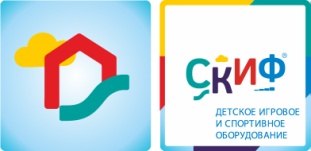 МФ 10.07.01 ТеремокМФ 10.07.01 ТеремокМФ 10.07.01 ТеремокКомплектацияКомплектацияКомплектацияКол-воЕдиница измерения1СтолбыВыполнены из клееного бруса габаритами 100х100 окрашены в коричневый цвет. Высотами 900мм,1500мм и 2100мм.6шт2БортаВыполнены из влагостойкой фанеры толщиной 18 мм, кромки фанеры тщательно шлифованы,  окрашены в желтый или синий цвета. Размеры: 1000х1000мм, 1000х800мм, 1490х1000мм, 950х2070мм.6шт6ЛавкаВыполнена из влагостойкой фанеры толщиной 18 мм, кромки фанеры тщательно шлифованы,  окрашены в желтый цвет. Размеры: 1000х1050мм.2шт7КрышаВыполнена из влагостойкой фанеры толщиной 9 мм, кромки фанеры тщательно шлифованы,  окрашены в красный цвет. Размеры: 1050х1500 мм.2штПолВыполнен из влагостойкой ламинированной фанеры толщиной 18 мм, кромки фанеры тщательно шлифованы, окрашены в коричневый цвет. Составлен из двух фанер габаритами: 1900х1000мм и 1900х900мм.1комплСтоликВыполнен из влагостойкой фанеры толщиной 18 мм, кромки фанеры тщательно шлифованы,  окрашены в красный цвет. Размеры: 480х250х18 мм.1штПерилаВыполнены из влагостойкой фанеры толщиной 24 мм, кромки фанеры тщательно шлифованы,  окрашены в бежнвый  цвет. Размеры: 1880х140 мм.4штШтакетникВыполнен из влагостойкой фанеры толщиной 18 мм, кромки фанеры тщательно шлифованы,  окрашены в красный  и синий цвета. Размеры: 700х140 мм.16штДекоративные элементыВыполнены из из влагостойкой фанеры толщиной 9мм и18 мм. Окрашены в белый, красный и желтый цвета.1компл8Габариты (ДхШхВ), мм2500х2500х22809Зона безопасности, мм 5500х5500